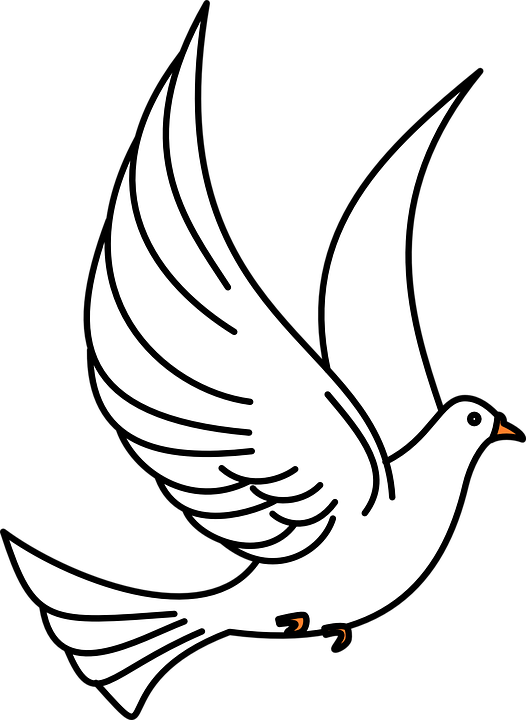 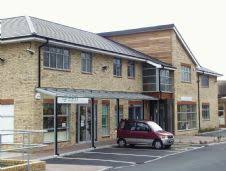                                        FEBRUARY 2020Our quarterly Drop-Ins are in March, June, September and December, in the Waiting Area and the Meeting Room. All further information will be posted on our notice boardNOTICESOVEREIGN PRACTICE PATIENTS’ PARTICIPATION GROUP GIVE NOTICE OFFORTHCOMING ANNUAL GENERAL MEETINGTo be held at 10 am on Tuesday 10 March 2020 At Prince’s Park Health CentreAGENDA Minutes of the last AGM meetingWelcome and address by ChairAmendment to ConstitutionElection of OfficersElection of Group Any Other Business Date of next Full PPG Meeting – Tuesday 14 April 2020Date of next AGM – Tuesday 09 March 2021Patricia Palmer (Chair) January 2020**Please arrive by 09.45 for prompt start at 10.00**MEETING OPEN TO ALL PATIENTSEast Sussex Fire & Rescue Service Free Fire Safety Advice  East Sussex Fire and Rescue Service is committed to helping people stay safe in their homes. One of the ways we do this is by carrying out our free Home East Sussex Safety Visits by our specially trained advisors. We can offer a wide range of advice around home safety, check smoke alarms, and discuss specialist equipment as appropriate. Our home safety visits enable us to identify any existing risks and what can be done to reduce them. We will check if there are working smoke alarms in the home to provide the earliest possible warning of fire.  call us free on 0800 177 7069 SOCIAL PRESCRIBING AND YOU.WHAT IS SOCIAL PRESCRIBING? Social Prescribing is a means of enabling GPs and other frontline healthcare professionals to refer patients to a link worker -to provide them with a face to face conversation during which they can learn about the possibilities and design their own personalised solutions, i.e. 'co-produce' their 'social prescription' -so that people with social, emotional or practical needs are empowered to find solutions which will improve their health and wellbeing, often using services provided by the voluntary and community sector. It is an innovative and growing movement, with potential to reduce the financial burden on the NHS and particularly on primary care. Community Stuff are busy celebrating!  winning the Best Community Organisation category in Best of Sussex Awards in December, they are now being featured for their work to alleviate food poverty, in the Observer Food Magazine Feb19th.Community Stuff, a not for profit company formed 6 years ago by Eastbourne Residents Clare Hackney-Ring and Sue Morris, have been running great projects locally ever since.Come and celebrate with them at their Friday Lunch Club, held every Friday at Seaside Community Hub 125 Seaside (to the left of the TA centre) Games and friendly chat from 11am, dinner at 12 midday. Come and enjoy a delicious 2 course home cooked lunch for £4, and make some new friends locally!You need to book a place on Wednesday for the Friday, ring or text Sue on 07576 847038. Come and feel a sense of Community again with Community Stuff!1683 MISSED APOINTMENTSJAN – DEC  2019Cost TO NHS £235,620.00(ACCORDING TO NHS ENGLAND DATA)CAN’T SHOW LET US KNOWCOMMUNITY STUFF